Publicado en Madrid el 05/08/2020 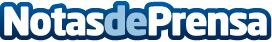 La vivienda rural está de moda: ¿cómo rehabilitar de forma sostenible una vivienda en el pueblo?, según StoEste tipo de inmuebles, por su antigüedad, suelen presentar grandes deficiencias en cuanto a confort, habitabilidad, accesibilidad, consumo de energía o seguridad estructural. Para adaptarlas a las necesidades actuales, la mejor opción es la rehabilitación sostenible, tanto por las ayudas económicas que ofrecen las administraciones públicas, como por sus ventajas: menor demanda energética, mayor durabilidad o incremento del confortDatos de contacto:RedaccionRedaccionNota de prensa publicada en: https://www.notasdeprensa.es/la-vivienda-rural-esta-de-moda-como Categorias: Inmobiliaria Ecología Construcción y Materiales Sector Energético http://www.notasdeprensa.es